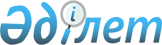 О признании утратившим силу решение акима Хромтауского района от 16 марта 2016 года № 2 "Об объявлении чрезвычайной ситуации природного характера на территории Хромтауского района"Решение акима Хромтауского района Актюбинской области от 30 сентября 2016 года № 10      В связи со стабилизацией обстановки на территории Хромтауского района руководствуясь Законами Республики Казахстан от 23 января 2001 года "О местном государственном управлении и самоуправлении в Республике Казахстан", от 11 апреля 2014 года "О гражданской защите", от 6 апреля 2016 года "О правовых актах", аким Хромтауского района РЕШИЛ:

      1. Признать утратившим силу решение акима Хромтауского района от 16 марта 2016 года № 2 "Об объявлении чрезвычайной ситуации природного характера на территории Хромтауского района" (в Департаменте юстиции Актюбинской области в государственном списке нормативно-правовых актов зарегистрировано за № 4795 от 17 марта 2016 года).

      2. Направить копии данного решения заинтересованным органам.


					© 2012. РГП на ПХВ «Институт законодательства и правовой информации Республики Казахстан» Министерства юстиции Республики Казахстан
				
      Аким района 

А. Усмангалиев
